附件1乡村住房领域恢复重建集中安置项目明细表附件2纳入省规划灾后恢复重建项目清单——市政基础设施附件3纳入省规划灾后恢复重建项目清单——水利基础设施附件4纳入省规划灾后恢复重建项目清单——交通基础设施附件5纳入省规划灾后恢复重建项目清单——教育基础设施附件6纳入省规划灾后恢复重建项目清单——农林业附件7纳入省规划灾后恢复重建项目清单——文物保护附件8纳入省规划灾后恢复重建项目清单——文化旅游基础设施附件9纳入省规划灾后恢复重建项目清单——应急能力提升序号项目名称项目所在地总投资
（万元）任务完成期限主要建设内容主要建设内容新增用地规模（亩）项目类别责任单位序号项目名称项目所在地总投资
（万元）任务完成期限住房套数（套）总建筑面积（平方米）新增用地规模（亩）项目类别责任单位1逢掌村居民安置项目下冶镇逢掌村11102022年6月30日37550030乡村住房住房和城乡建设局2和平村灾后集中安置项目王屋镇和平村3152022年5月30日21350015乡村住房住房和城乡建设局3郑坪集中安置项目思礼镇郑坪村15302022年12月30日411150039乡村住房住房和城乡建设局4长院村集中安置项目邵原镇长院村13002022年5月31日67338042乡村住房住房和城乡建设局4长院村集中安置项目邵原镇长院村13002022年5月31日67943042乡村住房住房和城乡建设局5刘沟村集中安置项目邵原镇刘沟村2602022年5月31日1370048乡村住房住房和城乡建设局5刘沟村集中安置项目邵原镇刘沟村2602022年5月31日13102048乡村住房住房和城乡建设局序号项目类别项目名称建设内容总投资（万元）任务完成期限责任单位责任人合计总计6个项目47742（一）基础设施灾后恢复重建项目460421城市河道应急抢险救灾项目（龙河河道紧急维护、加固工程）原河道两侧损毁挡墙拆除、修复挡墙、清淤、垃圾清运、驳岸修复、栏板修复、人行道修复、绿化修复。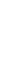 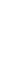 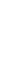 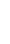 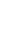 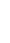 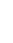 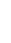 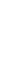 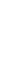 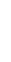 15002021年8月—2022年8月住房和城乡建设局城投公司李富海左  鹏2城市道路应急抢险救灾项目（市区路灯、公园游园基础设施维修、橡皮坝维护等工程）市区被淹游园内淤泥、垃圾清理外运，因灾损毁道路改造维修，人行道地砖维修，广场维修；庭院灯、座椅、垃圾箱等设施维修更换；苗木清理；蟒河愚公桥下游橡皮坝破损更换；对市区道路倒损路灯更换。10002021年9月—2022年4月住房和城乡建设局城投公司李富海左  鹏2城市道路应急抢险救灾项目（市区路灯、公园游园基础设施维修、橡皮坝维护等工程）市区被淹游园内淤泥、垃圾清理外运，因灾损毁道路改造维修，人行道地砖维修，广场维修；庭院灯、座椅、垃圾箱等设施维修更换；苗木清理；蟒河愚公桥下游橡皮坝破损更换；对市区道路倒损路灯更换。3502021年9月—2022年12月住房和城乡建设局城投公司李富海左  鹏2城市道路应急抢险救灾项目（市区路灯、公园游园基础设施维修、橡皮坝维护等工程）市区被淹游园内淤泥、垃圾清理外运，因灾损毁道路改造维修，人行道地砖维修，广场维修；庭院灯、座椅、垃圾箱等设施维修更换；苗木清理；蟒河愚公桥下游橡皮坝破损更换；对市区道路倒损路灯更换。36372021年9月—2023年5月住房和城乡建设局城投公司李富海左  鹏3城市河道应急抢险救灾项目（河道损坏修复、市区公厕维修、立交桥积水维修等工程）蟒河东一环至济源大道栏杆维修，湨河部分下河台阶栏杆维修；七座桥梁栏杆维修；市区部分中转站及公厕屋面防水及部分设施维修；济源大道维修D800雨水管道；湨河、蟒河河道清淤，河道护坡修复，拦水坝修复，人行台阶、过河步汀、河道挡墙勾缝、绿化修复、垃圾箱坐凳拆除；蟒河天坛桥至汤帝桥全长1.7公里，两侧挡墙、护坡维护加固。1002021年9月—2022年5月住房和城乡建设局城投公司李富海左  鹏3城市河道应急抢险救灾项目（河道损坏修复、市区公厕维修、立交桥积水维修等工程）蟒河东一环至济源大道栏杆维修，湨河部分下河台阶栏杆维修；七座桥梁栏杆维修；市区部分中转站及公厕屋面防水及部分设施维修；济源大道维修D800雨水管道；湨河、蟒河河道清淤，河道护坡修复，拦水坝修复，人行台阶、过河步汀、河道挡墙勾缝、绿化修复、垃圾箱坐凳拆除；蟒河天坛桥至汤帝桥全长1.7公里，两侧挡墙、护坡维护加固。3702021年9月—2022年12月住房和城乡建设局城投公司李富海左  鹏3城市河道应急抢险救灾项目（河道损坏修复、市区公厕维修、立交桥积水维修等工程）蟒河东一环至济源大道栏杆维修，湨河部分下河台阶栏杆维修；七座桥梁栏杆维修；市区部分中转站及公厕屋面防水及部分设施维修；济源大道维修D800雨水管道；湨河、蟒河河道清淤，河道护坡修复，拦水坝修复，人行台阶、过河步汀、河道挡墙勾缝、绿化修复、垃圾箱坐凳拆除；蟒河天坛桥至汤帝桥全长1.7公里，两侧挡墙、护坡维护加固。2002021年9月—2022年2月住房和城乡建设局城投公司李富海左  鹏3城市河道应急抢险救灾项目（河道损坏修复、市区公厕维修、立交桥积水维修等工程）蟒河东一环至济源大道栏杆维修，湨河部分下河台阶栏杆维修；七座桥梁栏杆维修；市区部分中转站及公厕屋面防水及部分设施维修；济源大道维修D800雨水管道；湨河、蟒河河道清淤，河道护坡修复，拦水坝修复，人行台阶、过河步汀、河道挡墙勾缝、绿化修复、垃圾箱坐凳拆除；蟒河天坛桥至汤帝桥全长1.7公里，两侧挡墙、护坡维护加固。6002021年8月—2022年4月住房和城乡建设局城投公司李富海左  鹏3城市河道应急抢险救灾项目（河道损坏修复、市区公厕维修、立交桥积水维修等工程）蟒河东一环至济源大道栏杆维修，湨河部分下河台阶栏杆维修；七座桥梁栏杆维修；市区部分中转站及公厕屋面防水及部分设施维修；济源大道维修D800雨水管道；湨河、蟒河河道清淤，河道护坡修复，拦水坝修复，人行台阶、过河步汀、河道挡墙勾缝、绿化修复、垃圾箱坐凳拆除；蟒河天坛桥至汤帝桥全长1.7公里，两侧挡墙、护坡维护加固。40002021年8月—2022年5月住房和城乡建设局城投公司李富海左  鹏4城市道路应急抢险救灾项目（城区道路雨污管道积水路面维修等工程）维修市区损坏路面，维修市区雨污分流管道等工程338002021年8月—2023年5月住房和城乡建设局城投公司李富海左  鹏5供气管网供气管网抢险救灾工程对受汛情损毁的供气管网进行维修4852021年8月—2022年12月住房和城乡建设局城投公司李富海左  鹏（二）基础设施灾后能力提升项目17006市政供水管网应急抢险救灾项目（第三水厂备用水源管网工程）玉阳湖至三水厂DN1000供水管道约1100米、DN1200管道约1100米，维护泵站，供电工程等。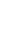 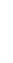 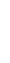 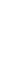 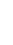 17002021年8月—2022年6月住房和城乡建设局李富海序号项目名称建设内容项目数总投资(万元）计划竣工时间责任单位责任人总计11312479.67（一）水库工程修复71646.361王屋山水库1.挡土墙水毁修复；2.迎水面C30钢筋砼防渗面板修复；3.消力池、水库管理设施水毁修复。500.002022.5.1水利局赵中兴2天坛山水库浆砌块石挡墙、监控电缆、浆砌块石护坡、闸阀、水渠等水毁修复。183.362022.5.1水利局赵中兴3鳌背山水库混凝土坝、上坝路水毁修复。217.002022.5.1水利局赵中兴4蟒河口水库1.挡墙水毁修复。2.管理设施水毁修复；3.上坝防汛道路水毁修复。496.002022.5.1水利局赵中兴5山口水库溢洪道水毁修复。30.002022.5.1水利局赵中兴6南姚下水库坝顶及溢洪道水毁修复。30.002022.5.1水利局赵中兴7南姚上水库坝体裂缝修复、溢洪道侧墙和底板喷水修复等190.002022.5.1水利局赵中兴（二）河道工程修复344415.311大峪河砌筑挡墙，修建排洪渠。1355.002022.5.1水利局赵中兴2逢石河岸坡修复，堤防加固。150.002022.5.1水利局赵中兴3蟒河修复河道右岸，长度20米，观景台东地面塌陷10CM,观景台地面塌陷3CM22.502022.5.1水利局赵中兴4蟒河修复护坡800米750.002022.5.1水利局赵中兴5蟒河修复白涧村东涝河河床22.502022.5.1水利局赵中兴6蟒河修复河道冲毁50米长，3米高4.502022.5.1水利局赵中兴7塌七河塌七河堤塌方80米（修复）60.452022.5.1水利局赵中兴8塌七河塌七河堤河堤下方吊起、60米（修复）11.252022.5.1水利局赵中兴9塌七河河帮塌毁、25米（修复）6.002022.5.1水利局赵中兴10塌七河河帮吊起、30米（修复）5.252022.5.1水利局赵中兴11塌七河河帮吊起、20米（修复）3.002022.5.1水利局赵中兴12塌七河河帮冲毁、50米（修复）12.002022.5.1水利局赵中兴13蟒河石头护坡冲毁4×6米（修复）1.502022.5.1水利局赵中兴14蟒河西河岸边河邦冲毁、5米（修复）0.752022.5.1水利局赵中兴15塌七河护提塌方，20米（修复）3.002022.5.1水利局赵中兴16塌七河河帮冲塌，80米（修复）63.002022.5.1水利局赵中兴17塌七河河堤根基吊起，150米（修复）13.502022.5.1水利局赵中兴18塌七河河堤根基吊起，100米9.002022.5.1水利局赵中兴19塌七河河堤根基吊起，200米（修复）12.002022.5.1水利局赵中兴20塌七河河帮冲塌，200米（修复）135.002022.5.1水利局赵中兴21塌七河河堤根基吊起，150米（修复）7.502022.5.1水利局赵中兴22塌七河河堤根基吊起，50米（修复）4.502022.5.1水利局赵中兴23塌七河冲毁河道30米，护坡悬空30米（修复）45.002022.5.1水利局赵中兴24塌七河河道堵塞200米（修复）45.002022.5.1水利局赵中兴25塌七河河道悬空150米（修复）45.002022.5.1水利局赵中兴26塌七河河堤悬空250米（修复）120.002022.5.1水利局赵中兴27塌七河河堤悬空100米（修复）45.002022.5.1水利局赵中兴28塌七河河道冲毁50米，河堤悬空250米。240.002022.5.1水利局赵中兴29塌七河河道冲毁300米（修复）120.002022.5.1水利局赵中兴30塌七河河堤冲塌（修复）6.002022.5.1水利局赵中兴31潴龙河修复河岸。150.002022.5.1水利局赵中兴32蟒河修复河岸。162.712022.5.1水利局赵中兴33蟒河下游河道护岸修复。724.402022.5.1水利局赵中兴34东阳河卲原镇河道水毁修复900米（1处）60.002022.5.1水利局赵中兴（三）灌排工程修复2656.001王屋山灌区建筑物及机电设施砌堰、回填、铺设管道、更换水表、阀门井建设63.002022.5.15水利局赵中兴2王屋山灌区排水工程对2.7米左右宽度不等的明渠共5.5km进行拱圈加固。593.002022.5.15水利局赵中兴（四）供水工程修复655134.001天坛山供水工程水源地水毁修复管道维修，房屋维修，设备维修、防汛路维修1000.002022.5.30水利局赵中兴2王屋山供水工程水源地水毁修复管道维修，房屋维修，设备维修、防汛路维修2000.002022.5.30水利局赵中兴3布袋沟供水工程管道维修，房屋维修，设备维修、防汛路维修，消力设施维修1500.002022.5.30水利局赵中兴4太洼村供水工程冲毁φ50PE管道180m，φ32PE管道90m；1.102021.10.30水利局赵中兴5乔庄村供水工程冲毁φ50PE管道25m；0.102021.10.30水利局赵中兴6毛洼村供水工程冲毁φ50PE管道20m，φ40PE管道80m，φ25PE管道70m；0.602021.10.30水利局赵中兴7和沟村供水工程冲毁φ70PE管道12m，φ50PE管道80m，φ40PE管道30m，φ32PE管道101m；φ50阀门损坏2个。0.802021.10.30水利局赵中兴8茶坊村供水工程冲毁φ90PE管道60m，φ32PE管道8m；冲出φ32PE管道60m，φ20PE管道30m。0.702021.10.30水利局赵中兴9韩旺村供水工程冲毁φ40PE管道200m，φ20PE管道100m。1.002021.10.30水利局赵中兴10燕庄村供水工程冲毁φ50PE管道340m，φ32PE管道150m；冲出φ50PE管道30m。2.002021.10.30水利局赵中兴11前刘沟供水工程冲毁φ20PE管道30m；冲出φ60PE管道10m。0.102021.10.30水利局赵中兴12庭芳村供水工程冲毁φ40PE管道750m，φ25PE管道2300m，φ80钢管50m；蓄水池淤积约25m³；10m³蓄水池加固。10.302021.10.30水利局赵中兴13大店村供水工程冲毁φ90钢管30m，φ75钢管320m；冲出φ32PE管道1100m；原有水源地水毁，需新建机井3眼，深25m。14.302021.10.30水利局赵中兴14石匣村供水工程冲毁φ75PE管道150m；1.202021.10.30水利局赵中兴15汤洼村供水工程冲毁φ25PE管道600m，φ32PE管道1450m；冲出φ50PE管道1500m；3m³蓄水池水毁10座。24.402021.10.30水利局赵中兴16西坪村供水工程冲毁φ60钢管1000m，φ63PE管道1200m，φ50PE管道300m，φ40PE管道1000m，φ32PE管道2900m；3m³蓄水池水毁10座；1个15m³，2个10m³，2个277m³蓄水池淤积严重，深度1m；需更换水泵30m扬程水泵1个，50m扬程水泵1个。36.002021.10.30水利局赵中兴17林山村供水工程冲毁φ40PE管道13000m，φ25PE管道12700m；蓄水池水毁严重，需新建30m³蓄水池1座，50m³蓄水池1座，3m³蓄水池5座；102.002021.10.30水利局赵中兴18麻院村供水工程冲毁φ25PE管道1148m；冲出φ25PE管道500m；50m³蓄水池漏水需治漏；5.702021.10.30水利局赵中兴19东西山村供水工程冲毁φ32PE管道605m；水毁1m³蓄水池1座，7.5m³蓄水池1座。6.002021.10.30水利局赵中兴20和平村供水工程冲毁φ63PE管道5600m，φ50PE管道600m；φ32PE管道420m；φ25PE管道5900m；水毁12m³蓄水池5座。73.002021.10.30水利局赵中兴21上官庄村供水工程冲毁φ63PE管道750m，φ40PE管道850m；冲出φ40PE管道200m；φ40PE管道堵塞850m；冲毁φ63钢管80m过河；
30m³蓄水池清淤，淤泥深1m；10.002021.10.30水利局赵中兴22大路村供水工程300m³蓄水池清淤，淤泥深1m；0.202021.10.30水利局赵中兴23铁山村供水工程冲毁φ80PE管道80m；冲出φ40PE管道380m。1.602021.10.30水利局赵中兴24西门村供水工程冲毁φ63PE管道300m，φ25PE管道3250m；水源地水毁，需新建机井1眼，井深20m，直径0.5m；30m³蓄水池1座，40m³蓄水池1座。14.162021.10.30水利局赵中兴25竹泉村供水工程冲毁φ50PE管道300m；冲出φ40PE管道380m；原有水源地水毁，需新建机井2眼，井深20m，直径0.5m；
7.5m³蓄水池水毁2座。7.902021.10.30水利局赵中兴26迎门村供水工程冲毁φ75PE管道2100m，φ25PE管道700m，φ40PE管道100m，φ20PE管道80m；18m³蓄水池清淤，清淤深度1m；沉淀池（长3m，宽4m，高1.5m）冲毁1座；机井房（长3m，宽4m，高3m）冲毁1座；水表井冲毁11座。12.502021.10.30水利局赵中兴27商庄村供水工程冲毁φ50PE管道800m，φ40PE管道700m；5.002021.10.30水利局赵中兴28寨岭村供水工程冲毁φ50PE管道5m，φ40PE管道4m，φ32PE管道3m，φ25PE管道700m；阀门井水毁2座。2.502021.10.30水利局赵中兴29桃花洞村供水工程冲毁φ50PE管道50m，φ32PE管道210m，φ25PE管道50m；冲出φ40PE管道8m。1.202021.10.30水利局赵中兴30桥后村供水工程冲出φ32PE管道15m。0.102021.10.30水利局赵中兴31上二里供水工程冲出φ32PE管道25m。0.102021.10.30水利局赵中兴32罗庄村供水工程冲毁φ25PE管道80m；0.302021.10.30水利局赵中兴33神沟村供水工程冲毁φ90PE管道35m；冲出φ63PE管道2500m；10m³蓄水池淤积，淤积深1.5m；150m³蓄水池淤积，淤积深1m；6.402021.10.30水利局赵中兴34崔家庄供水工程冲毁φ75PE管道242m。1.602021.10.30水利局赵中兴35杏树凹供水工程冲毁φ32PE管道30m；冲出φ32PE管道400m；1.102021.10.30水利局赵中兴36小沟背供水工程冲毁φ50PE管道800m；冲出φ50PE管道250m；4.002021.10.30水利局赵中兴37七沟河供水工程冲毁φ25PE管道170m；冲出φ25PE管道360m；蓄水池帮掏空3m。2.002021.10.30水利局赵中兴38刘下沟供水工程冲毁φ80PE管道100m；0.802021.10.30水利局赵中兴39黄背角供水工程冲出φ250PE管道3m；挡墙冲毁20m长，6m高，0.8m宽。7.202021.10.30水利局赵中兴40牛庄村供水工程冲毁φ50PE管道100m；5m³蓄水池冲毁；冲毁2m长挡墙，2m高，0.5m宽3.602021.10.30水利局赵中兴41黄楝树供水工程冲毁φ50PE管道300m，φ63PE管道1000m；6.402021.10.30水利局赵中兴42葛山村供水工程1.恢复原有冲毁φ40PE管道80m；需破路80m长，宽0.3m，厚0.15m。1.202021.10.30水利局赵中兴43张洼村供水工程1.恢复原有冲毁φ63PE管道80m；0.502021.10.30水利局赵中兴44红院村供水工程冲毁φ25PE管道70m；0.302021.10.30水利局赵中兴45茶坊村供水工程冲毁φ50PE管道380m；
新建4m³蓄水池。3.302021.10.30水利局赵中兴46东阳村供水工程冲毁φ50PE管道120m；
冲毁挡墙120m长，高4m。27.402021.10.30水利局赵中兴47玉皇庙村供水工程管网损毁11000m，其中φ75PE管道2000m，φ32PE管道9000m。一处水井井管倾斜，泵房塌陷85.002021.10.30水利局赵中兴48张河村供水工程原有φ32PE引水管道损毁1600m。10.002021.10.30水利局赵中兴49山坪村供水工程原有φ90PE管道冲毁260m，φ110管道冲毁30m，共计260m。3.002021.10.30水利局赵中兴50栗子村供水工程原有DN100钢管损毁100m，25m为过河段。3.002021.10.30水利局赵中兴51仓房庄村供水工程第三组饮水管道裸露150米，第五组水管裸露120米，六七组1500米水管內有淤泥，水池裂缝。10.002021.10.30水利局赵中兴52交地村供水工程管网损坏9300，已临时铺设2000m管道，需重新填埋。45.002021.10.30水利局赵中兴53闫营村供水工程水泵烧坏，电缆报废50m1.502021.10.30水利局赵中兴54中樊村供水工程φ110PE引水管道冲毁长度200m，其中100m为过桥段，外部采用DN125钢管进行套管。4.002021.10.30水利局赵中兴55枣庙村供水工程西干渠渠道被冲毁1000m，淤堵3000m0.002021.10.30水利局赵中兴56泥沟河供水工程无0.002021.10.30水利局赵中兴57宏泉供水工程1.路面恢复90处；2.院墙恢复；3.改造阀门井1座。0.002021.10.30水利局赵中兴58赵庄供水工程原有45KW，扬程120，3寸水泵损坏，配套DN75井管损坏120m。原有泵房冲塌。φ75PVC饮水管道冲毁500m。10.342021.10.30水利局赵中兴59山口村供水工程φ90PE管道因洪水损毁4000m50.002021.10.30水利局赵中兴60贺坡村供水工程原有φ90管道被冲毁80m，φ50管道被冲毁20m0.502021.10.30水利局赵中兴61缝掌村供水工程冲毁φ50PE管道512m；2.002021.10.30水利局赵中兴62前洼村供水工程冲毁φ50PE管道50m；冲出φ50PE管道50m。0.402021.10.30水利局赵中兴63王树沟村供水工程冲毁φ50PE管道30m，φ25PE管道150m。0.602021.10.30水利局赵中兴64上石板供水工程冲毁φ63PE管道200m；冲出φ110PE管道250m，φ160PE管道50m；φ63接头损坏1个。2.002021.10.30水利局赵中兴65杨木洼供水工程冲毁φ50钢管130m，φ40PE管道1500m。6.002021.10.30水利局赵中兴（五）山洪沟工程修复150.001济源山洪灾害监测预警设施水毁修复。50.002022.5.15水利局李会霞（六）淤地坝工程修复3528.001济源淤地坝灾后恢复重建山口淤地坝恢复重建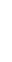 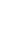 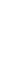 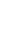 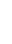 295.002022.5.15水利局崔丙伟2济源淤地坝灾后恢复重建牛王庙淤地坝恢复重建93.002022.5.15水利局崔丙伟3济源淤地坝灾后恢复重建王沟淤地坝恢复重建140.002022.5.15水利局崔丙伟（七）中央水利发展资金项目150.001山洪灾害防治非工程措施建设预警设施设备补充150.002022.12.31水利局赵中兴序号项目名称建设规模建设规模完成期限总投资（万元）责任单位责任人序号项目名称里程（公里）桥梁（延米）完成期限总投资（万元）责任单位责任人12253（一）农村公路灾后恢复重建项目72761林山至王母洞122022年2640交通运输局胡保证2王韩线铁山—东西山122022年1800交通运输局胡保证3立城桥852022年488交通运输局胡保证4中樊桥852022年448交通运输局胡保证5北樊东桥852022年442交通运输局胡保证6西坪桥852022年619交通运输局胡保证7和平冷沟桥692022年420交通运输局胡保证8济源示范区第一批通村公路恢复重建项目1.52022年93交通运输局胡保证9济源示范区第二批通村公路恢复重建项目3.872022年326交通运输局胡保证（二）较大水毁恢复重建项目487510S230林山至小有河段灾毁重建工程12.62022年4875交通运输局刘志科（三）桥梁恢复重建项目8711G208二淅线白涧河3号桥水毁抢修工程452022年87交通运输局刘志科（四）内河水运恢复重建项目1512码头泊位3个2022年15交通运输局胡正铁序号项目名称主要建设内容总投资（万元）任务完成期限责任单位责任人总计58个项目3183.76（一）修缮加固类小计项目49个1059.761济源轵城镇第三中学投资10万元，修缮围墙390平方米。102021—11—12教育体育局李会林2济源轵城中王小学投资7万元，修缮长7米围墙175平方米。72021—11—18教育体育局李会林3济源轵城绮里小学修缮17米长围墙425平方米。172021—10—31教育体育局李会林4济源轵城东留养小学修缮师生厕所100平方米。22021—10—31教育体育局李会林5济源王屋镇愚公学校投资44万元修缮，操场围墙、楼梯、下水道和校园、围墙下水道及围墙外下水道2350平方米。442021—11—15教育体育局李会林6济源大路小学投资30万元，修缮操作滑坡及校园内围墙倾斜1855平方米。302021—10—30教育体育局李会林7济源庭芳小学投资0.8万元，修缮围墙倾斜50平方米0.82021—9—30教育体育局李会林8济源河苑街路小学投资5万元，修缮综合楼700平方米52021—12—2教育体育局李会林9济源王屋镇成人学校修缮围墙及地基处理650平方米122021—10—31教育体育局李会林10济源天坛路幼儿园修缮屋面，墙体防水，治漏1932平方米。302021—10—31教育体育局李会林11济源市第一幼儿园投资400万元，修缮加固教学楼5622平方米。4002022—8—31教育体育局李会林12济源克井镇西许小学投资30万元，修缮围墙、保安室、储物室1880平方米。302021—8—31教育体育局李会林13济源白涧小学投资14万元，修缮教学楼、功能楼、餐厅1200平方米。142021—8—26教育体育局李会林14济源原昌学校投资6万元，修缮办公楼、餐厅900平方米。62021—8—26教育体育局李会林15济源克井二小投资60万元，修缮教学楼2016平方米。602021—8—31教育体育局李会林16济源坡头初级中学投资22万元，修缮教学楼散水坡出现裂缝并下沉8586.85平方米。222021—9—30教育体育局李会林17济源坡头镇第一小学投资1万元，修缮相邻居民民居拆迁450平方米。12021—10—10教育体育局李会林18济源坡头镇第二小学修缮围墙房顶2532平方米。52021—10—31教育体育局李会林19济源坡头镇第三小学苇园教学点投资12万元，修缮校园护坡加固360平方米。122021—9—6教育体育局李会林20济源大峪一中投资12万元，修缮厕所680平方米。122021—11—18教育体育局李会林21济源大峪五小修缮大峪镇第五小学餐厅、图书室、厕所910平方米。102021—8—20教育体育局李会林22济源南街学校投资0.3万元，修缮教学楼、门岗2628平方米。82022—8—31教育体育局李会林23济源济水东街学校修缮东围墙120平方米。22021—10—31教育体育局李会林24济源济水宣化学校投资1万元，修缮门岗房100平方米。12021—11—1教育体育局李会林25济源济水东庄幼儿园投资1万元，修缮围墙400平方米。82021—12—30教育体育局李会林26济源济水西关学校1.投资0.5万元，修缮东教学楼楼顶防水1200平方米。2.投资0.4万元，修缮南教学楼楼顶防水800平方米。132022—8—31教育体育局李会林27济源济水西关学校1.投资0.5万元，修缮东教学楼楼顶防水1200平方米。2.投资0.4万元，修缮南教学楼楼顶防水800平方米。132022—8—31教育体育局李会林28济源济水西街学校1.投资3.9万元，修缮学校房屋漏水600平方米。2.投资2.1万元，修缮教室受潮墙皮脱落2100平方米。3.投资2万元，修缮厕所化粪池向围墙底部渗水60平方米。82021—8—31教育体育局李会林29济源济水西街学校1.投资3.9万元，修缮学校房屋漏水600平方米。2.投资2.1万元，修缮教室受潮墙皮脱落2100平方米。3.投资2万元，修缮厕所化粪池向围墙底部渗水60平方米。82021—8—31教育体育局李会林30济源济水西街学校1.投资3.9万元，修缮学校房屋漏水600平方米。2.投资2.1万元，修缮教室受潮墙皮脱落2100平方米。3.投资2万元，修缮厕所化粪池向围墙底部渗水60平方米。82021—8—31教育体育局李会林31济源北海路实验小学投资10万元，修缮校园北围墙1000平方米。102021—11—20教育体育局李会林32济源思礼镇初级中学投资100万元，修缮南操场5400平方米。1002021—12—1教育体育局李会林33济源庆华小学投资5.6万元，修缮塑胶操场440平方米。16.22021—9—30教育体育局李会林34济源庆华小学投资5.15万元，修缮教学楼800平方米。16.22021—9—30教育体育局李会林35济源庆华小学投资4.35万元，修缮西楼680平方米。16.22021—9—30教育体育局李会林36济源庆华小学投资1.1万元，修缮餐厅146平方米。16.22021—9—30教育体育局李会林37济源郝坡小学1.修缮围墙240平方米；
2.修缮综合楼616平方米。102021—10—31教育体育局李会林38济源郝坡小学1.修缮围墙240平方米；
2.修缮综合楼616平方米。102021—10—31教育体育局李会林39济源邵原一中投资10万元，修缮邵原一中围墙580平方米。102021—10—7教育体育局李会林40济源李洼小学投资12.5万元，修缮操场及围墙1100平方米。12.52021—8—30教育体育局李会林41济源段洼小学投资9.3万元，修缮围墙维修165平方米。62021—8—31教育体育局李会林42济源王庄小学修缮维修围墙60平方米。32021—11—15教育体育局李会林43济源五龙口尚二小学投资13万元，修缮教学楼、办公楼2300平米。132021—8—31教育体育局李会林44济源五龙口东逯寨小学投资5万元，修缮北教学楼545.45平方米。52021—9—20教育体育局李会林45济源特校投资2.6万元，修缮围墙135平方米。2.62021—8—14教育体育局李会林46济源职业技术学校1.投资42.76万元，修缮职教园区学生餐厅2889平方米；
2.投资25.9万元，修缮中心实训楼1750平方米。42.762021—10—10教育体育局李会林47济源职业技术学校1.投资42.76万元，修缮职教园区学生餐厅2889平方米；
2.投资25.9万元，修缮中心实训楼1750平方米。25.92021—10—10教育体育局李会林48济源北石小学投资5万元，修缮学校围墙240平方米。52021—8—31教育体育局李会林49济源承留三中投资18万元，修缮围墙800平方米。182021—8—31教育体育局李会林（二）校舍重建类小计项目9个212450济源王屋一中投资98万元，重建教师宿舍楼拆除重建，（已经鉴定为D级危房）490平方米。982022—8—31教育体育局李会林51济源王屋小学投资34万元，重建餐厅后围堰及校园围墙1750平方米342022—8—31教育体育局李会林52济源韩旺小学投资18万元，重建围墙及校园门口，沉降300平方米。182021—11—19教育体育局李会林53济源大峪二中投资33万元，重建大堰围墙680平方米。332022—8—31教育体育局李会林54济源大峪三中投资20万元，重建大峪三中围墙400平方米。202021—9—30教育体育局李会林55济源大峪三小投资35万元，重建厕所200平方米。352021—11—19教育体育局李会林56济源花园小学投资40万元，重建厕所200平方米。402021—9—28教育体育局李会林57济源承留二小投资10万元，重建大学校大门200平方米。102022—8—31教育体育局李会林58济源市实验幼儿园投资1836万元，重建济源市实验幼儿园9810平方米。18362022—8—31教育体育局李会林序号项目名称主要建设内容总投资（万元）任务完成时限责任单位责任人合计总计9个项目43091水毁农田恢复项目修复重建高标准农田27747亩27162022年6月农业农村局贾述娟2王屋山—黛眉山世界地质公园灾后恢复重建修复地质遗迹科普宣传牌58块，修复消防供电设备2台及设施、地质遗迹保护监测线路1500m，其它基础设施修复。512021年12月林业局李中央3济源市黄河湿地灾后恢复重建修复房屋50㎡、道路200m、线路500m、监控设备一处，苗木510棵，其它基础设施修复。65.52021年12月林业局卢战平4南山林场灾后恢复重建管护用房重建650平方米，林区防火道路修复1300米，林区生活用水管道维修8300米、线路改造8200米，林区管护房加固改造1处，苗圃围墙重建500米，房屋治漏2800平方米，林区滑坡及护坡处理600米，新增监控设备3处、监控安装及调试20个，林区水池加固60立方米，林区净水处理设备3台。森林防火物资储备库塌方护坡及排水管道设施建设。5892022年12月林业局卢战平5愚公林场灾后恢复重建修建房屋345平米，修复道路52350米，修复供水管道450米、输电线路1200米，修复通讯线路11.2千米，修复或重建其它基础设施。4972022年12月林业局栾  科6济源苗圃基础设施灾后恢复重建项目修复文洛式阳光板智能温室1000㎡，其包含内外遮阳系统、通风降温系统、顶开窗、侧翻窗通风系统等基本配置，阳光板智能温室四周和屋面覆盖材料一般采用8mm中空板，其中阳光板必须具备防流滴、抗氧化涂层。502022年12月林业局卢战平7济源林地灾后恢复重建项目恢复重建因水灾损毁的林地3090亩。2402022年12月林业局贾长荣8济源市王屋镇林业工作站（1）林业工作站基础设施建设。需购置办公桌椅6套，档案柜5个，电脑3台，打印机2台。电路改造，电器购置。（2）林业工作站设施设备购置。房屋内外粉刷、上涂料。房屋防水500平米，道路修缮等。502022年12月林业局贾长荣9济源市邵原镇林业工作站（1）林业工作站设施设备购置。办公配套设施空调20台；电脑5台、打印机5台；更换门窗30套；办公桌椅20套；档案柜10个。（2）林业工作站基础设施建设。房屋治漏560平米；墙体内外粉刷2500平米；水电维修；室内整修1600平米；道路维修100米。502022年12月林业局贾长荣序号项目名称主要建设内容总投资(万元）计划竣工时间责任单位责任人合计总计7个项目3151阳台宫抢修工程实地勘察，确定漏雨原因和地基安全情况，编制维修方案，对受损护坡、大罗三境殿漏雨、玉皇阁漏雨实施维修902022年12月文物局高平丰2迎恩宫门前道路桥梁抢修工程通过实地勘察，编制受损道路桥梁整修方案，实施抢修402022年12月文物局高平丰3南姚关帝庙抢修工程对大殿东侧坍塌老房编制抢修方案，实施维修302022年12月文物局张诚忠4济渎庙抢修工程对太清殿四个翼角望板漏水，药王殿室内椽头漏水，东、西碑亭两处漏水，天庆宫东侧垂花门整体倾斜等实施抢修402022年12月文物局李保红5奉仙观抢修工程对三清大殿漏雨、玉皇殿墙皮空鼓脱落处进行维修152022年12月文物局张诚忠6赵家祠堂抢修工程编制抢修方案，对已坍塌山门、东配殿进行维修，对大殿漏雨进行维修502022年12月文物局张诚忠7秦家大院抢修工程实地勘察，编制抢修方案，对损坏山门、二门及坍塌墙体进行维修502022年12月文物局张诚忠序号项目名称主要建设内容总投资(万元）计划竣工时间责任单位责任人合计总计4个项目17751.751济源示范区文化馆灾后修复重建项目舞蹈厅屋顶漏水，吊顶塌下一块，地板泡起42022年12月文化广电和旅游局贾卫平2济源示范区王屋镇综合性文化站灾后修复情况修复房体、地基、屋顶、地面52022年12月文化广电和旅游局赵腾腾3济源示范区综合性文化服务中心灾后修复项目房体维修加固、屋顶修复、墙体修复加固、地面修复加固、地基塌陷修复62.472022年12月文化广电和旅游局赵立才4济源市文旅集团王屋山第一洞天及五龙口景区基础设施灾后恢复项目（王屋山、五龙口2个4A级景区）1.王屋山第一洞天产业园主要提升重建内容：栈道修复、景区道路修复提升、森林步道修复、地质公园教育基地修复 愚公移山红色教育基地修复、六孔窑洞、皮影戏馆、浮雕群、觉悟院、大窑洞、河道清理修复清淤杂石、河道加固、山体治理修复、山体护坡加固、山体除险、基础设施修复、应急避险设施、停车场修复、供水管道、供电管线、智能景区设备、绿化、标识标牌；2.五龙口景区：栈道修复、景区道路恢复提升、清淤杂石、河道加固、山体治理修复、山体护坡加固、山体除险、基础设施修复、休息点建设、观光电梯设备修复、供水管道、供电管线、应急避险设施、智慧景区设备、景区办公用房修复等。17680.282023年8月文化广电和旅游局王  收序号项目名称主要建设内容新增用地规模（亩）总投资及分年度计划（万元）总投资及分年度计划（万元）总投资及分年度计划（万元）总投资及分年度计划（万元）计划竣工时间项目类别责任单位责任人序号项目名称主要建设内容新增用地规模（亩）合计2021年2022年2023年计划竣工时间项目类别责任单位责任人气象项目1气象防灾减灾能力提升工程建设1个视程障碍现象仪，1个自动气象站，4个称重式降水传感器。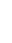 05005002022年12月应急能力气象局黄玉超